Внутригородское муниципальное образование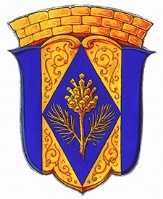 	Санкт-Петербурга поселок Комарово		МУНИЦИПАЛЬНЫЙ СОВЕТ ПЯТОГО СОЗЫВА	РЕШЕНИЕ22 мая  2019 года		 	   №  6-5О внесение изменений в Решение № 4-1 от 24.04.2019 «О создании  Совета молодежи во Внутригородском муниципальном образовании Санкт-Петербурга посёлок Комарово»  	В целях реализации прав общественных объединений, предусмотренных Федеральным законом от 19.05.1995 № 82-ФЗ « Об общественных объединениях», Федеральным законом от 06.10.2033 № 131-ФЗ « Об общих принципах организации местного самоуправления в Российской Федерации», Законом Санкт-Петербурга от 23.09. 2009 № 420-79 « Об организации местного самоуправления в Санкт-Петербурге», а так же на основании Решения муниципального совета № 3-1 от 27.03.2018 «Об утверждении Положения о Совете молодежи Внутригородского муниципального образования  Санкт-Петербурга посёлок Комарово» Муниципальный Совет внутригородского муниципального образования Санкт-Петербурга поселок Комарово РЕШИЛ:1.       Внести изменения в Приложение №1 Решения муниципального совета № 4-1 от 24.04.2019  согласно Приложению № 1.2.	Контроль за исполнением настоящего решения оставляю за собой.3.      Настоящее решение вступает в силу со дня его официального опубликования.Глава  муниципального образования 		                     А.С. ЖуравскаяПриложение №1 к Решение МС№ 6-5     от   22.05.2019 Списочный состав Совета молодежи внутригородского муниципального образования Санкт-Петербурга посёлок Комарово1.Безбородов Сергей Олегович2.Цивинский Максим Францевич3.Шехмаметьев Амир Шамильевич4.Спиров Фёдор Юрьевич5. Дячек Иван Фёдорович6. Иванов Максим Семёнович7.Овсянников Фёдор Александрович